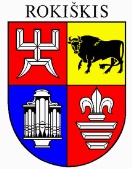 ROKIŠKIO RAJONO SAVIVALDYBĖS TARYBASPRENDIMASDĖL KITOS PASKIRTIES VALSTYBINĖS ŽEMĖS SKLYPŲ PARDAVIMO AUKCIONE2024 m. birželio 27 d. Nr. TS-228RokiškisVadovaudamasi Lietuvos Respublikos vietos savivaldos įstatymo 7 straipsnio 9 punktu, 15 straipsnio 2 dalies 20 punktu, 63 straipsnio 4 dalimi, Lietuvos Respublikos žemės įstatymo 7 straipsnio 1 dalies 2 punktu, Kitos paskirties valstybinės žemės sklypų pardavimo ir nuomos taisyklių, patvirtintų Lietuvos Respublikos Vyriausybės 1999 m. kovo 9 d. nutarimu Nr. 260 „Dėl Kitos paskirties valstybinės žemės sklypų pardavimo ir nuomos taisyklių patvirtinimo“, 91 ir 92 punktais, Valstybinės žemės sklypų pardavimo ir nuomos aukcionų organizavimo taisyklių, patvirtintų Lietuvos Respublikos Vyriausybės 2014 m. kovo 19 d. nutarimu Nr. 261 „Dėl Valstybinės žemės sklypų pardavimo ir nuomos aukcionų organizavimo taisyklių patvirtinimo“, 3 ir 6 punktais, Lietuvos Respublikos Vyriausybės 1999 m. vasario 24 d. nutarimo Nr. 205 „Dėl Žemės įvertinimo tvarkos“ 5.2 papunkčiu, Rokiškio rajono savivaldybės taryba n u s p r e n d ž i a:1. Teikti Nacionalinei žemės tarnybai prie Aplinkos ministerijos parduoti atvirajame aukcione: 1.1. 0,1031 ha naują kitos paskirties (naudojimo būdas – vienbučių ir dvibučių gyvenamųjų pastatų teritorijos) valstybinės žemės sklypą, kadastro Nr. 7375/0014:169, unikalus Nr. 4400-5716-5806, esantį Rokiškyje, Marcelės Kubiliūtės g. 4, bei patvirtinti šio žemės sklypo pradinę pardavimo kainą (be aukciono organizavimo išlaidų) – 6873 Eur (šeši tūkstančiai aštuoni šimtai septyniasdešimt trys eurai);1.2. 0,1036 ha naują kitos paskirties (naudojimo būdas – vienbučių ir dvibučių gyvenamųjų pastatų teritorijos) valstybinės žemės sklypą, kadastro Nr. 7375/0014:47, unikalus Nr. 4400-5716-5465, esantį Rokiškyje, Marcelės Kubiliūtės g. 5, bei patvirtinti šio žemės sklypo pradinę pardavimo kainą (be aukciono organizavimo išlaidų) – 6893 Eur (šeši tūkstančiai aštuoni šimtai devyniasdešimt trys eurai);1.3. 0,1036 ha naują kitos paskirties (naudojimo būdas – vienbučių ir dvibučių gyvenamųjų pastatų teritorijos) valstybinės žemės sklypą, kadastro Nr. 7375/0014:175, unikalus Nr. 4400-5716-5498, esantį Rokiškyje, Marcelės Kubiliūtės g. 7, bei patvirtinti šio žemės sklypo pradinę pardavimo kainą (be aukciono organizavimo išlaidų) – 6893 Eur (šeši tūkstančiai aštuoni šimtai devyniasdešimt trys eurai);1.4. 0,1047 ha naują kitos paskirties (naudojimo būdas – vienbučių ir dvibučių gyvenamųjų pastatų teritorijos) valstybinės žemės sklypą, kadastro Nr. 7375/0014:172, unikalus Nr. 4400-5716-5854, esantį Rokiškyje, Marcelės Kubiliūtės g. 10, bei patvirtinti šio žemės sklypo pradinę pardavimo kainą (be aukciono organizavimo išlaidų) – 6953 Eur (šeši tūkstančiai devyni šimtai penkiasdešimt trys eurai);1.5. 0,1052 ha naują kitos paskirties (naudojimo būdas – vienbučių ir dvibučių gyvenamųjų pastatų teritorijos) valstybinės žemės sklypą, kadastro Nr. 7375/0014:165, unikalus Nr. 4400-5716-5543, esantį Rokiškyje, Marcelės Kubiliūtės g. 11, bei patvirtinti šio žemės sklypo pradinę pardavimo kainą (be aukciono organizavimo išlaidų) – 6983 Eur (šeši tūkstančiai devyni šimtai aštuoniasdešimt trys eurai);1.6. 0,1031 ha naują kitos paskirties (naudojimo būdas – vienbučių ir dvibučių gyvenamųjų pastatų teritorijos) valstybinės žemės sklypą, kadastro Nr. 7375/0014:173, unikalus Nr. 4400-5716-7862, esantį Rokiškyje, Marcelės Kubiliūtės g. 12, bei patvirtinti šio žemės sklypo pradinę pardavimo kainą (be aukciono organizavimo išlaidų) – 6890 Eur (šeši tūkstančiai aštuoni šimtai devyniasdešimt eurų);1.7. 0,1036 ha naują kitos paskirties (naudojimo būdas – vienbučių ir dvibučių gyvenamųjų pastatų teritorijos) valstybinės žemės sklypą, kadastro Nr. 7375/0014:170, unikalus Nr. 4400-5716-5598, esantį Rokiškyje, Marcelės Kubiliūtės g. 13, bei patvirtinti šio žemės sklypo pradinę pardavimo kainą (be aukciono organizavimo išlaidų) – 6893 Eur (šeši tūkstančiai aštuoni šimtai devyniasdešimt trys eurai);1.8. 0,1031 ha naują kitos paskirties (naudojimo būdas – vienbučių ir dvibučių gyvenamųjų pastatų teritorijos) valstybinės žemės sklypą, kadastro Nr. 7375/0014:171, unikalus Nr. 4400-5716-7892, esantį Rokiškyje, Marcelės Kubiliūtės g. 16, bei patvirtinti šio žemės sklypo pradinę pardavimo kainą (be aukciono organizavimo išlaidų) – 6873 Eur (šeši tūkstančiai aštuoni šimtai septyniasdešimt trys eurai);1.9. 0,1036 ha naują kitos paskirties (naudojimo būdas – vienbučių ir dvibučių gyvenamųjų pastatų teritorijos) valstybinės žemės sklypą, kadastro Nr. 7375/0013:30, unikalus Nr. 4400-5716-5665, esantį Rokiškyje, Marcelės Kubiliūtės g. 19, bei patvirtinti šio žemės sklypo pradinę pardavimo kainą (be aukciono organizavimo išlaidų) – 6893 Eur (šeši tūkstančiai aštuoni šimtai devyniasdešimt trys eurai);1.10. 0,1036 ha naują kitos paskirties (naudojimo būdas – vienbučių ir dvibučių gyvenamųjų pastatų teritorijos) valstybinės žemės sklypą, kadastro Nr. 7375/0013:160, unikalus Nr. 4400-5716-5676, esantį Rokiškyje, Marcelės Kubiliūtės g. 21, bei patvirtinti šio žemės sklypo pradinę pardavimo kainą (be aukciono organizavimo išlaidų) – 6893 Eur (šeši tūkstančiai aštuoni šimtai devyniasdešimt trys eurai);1.11. 0,1022 ha naują kitos paskirties (naudojimo būdas – vienbučių ir dvibučių gyvenamųjų pastatų teritorijos) valstybinės žemės sklypą, kadastro Nr. 7375/0013:167, unikalus Nr. 4400-5716-7938, esantį Rokiškyje, Marcelės Kubiliūtės g. 22, bei patvirtinti šio žemės sklypo pradinę pardavimo kainą (be aukciono organizavimo išlaidų) – 6823 Eur (šeši tūkstančiai aštuoni šimtai dvidešimt trys eurai);1.12. 0,1048 ha naują kitos paskirties (naudojimo būdas – vienbučių ir dvibučių gyvenamųjų pastatų teritorijos) valstybinės žemės sklypą, kadastro Nr. 7375/0013:165, unikalus Nr. 4400-5716-7964, esantį Rokiškyje, Marcelės Kubiliūtės g. 24, bei patvirtinti šio žemės sklypo pradinę pardavimo kainą (be aukciono organizavimo išlaidų) – 6970 Eur (šeši tūkstančiai devyni šimtai septyniasdešimt eurų);1.13. 0,1052 ha naują kitos paskirties (naudojimo būdas – vienbučių ir dvibučių gyvenamųjų pastatų teritorijos) valstybinės žemės sklypą, kadastro Nr. 7375/0013:35, unikalus Nr. 4400-5716-5704, esantį Rokiškyje, Marcelės Kubiliūtės g. 25, bei patvirtinti šio žemės sklypo pradinę pardavimo kainą (be aukciono organizavimo išlaidų) – 6990 Eur (šeši tūkstančiai devyni šimtai devyniasdešimt eurų);1.14. 0,1036 ha naują kitos paskirties (naudojimo būdas – vienbučių ir dvibučių gyvenamųjų pastatų teritorijos) valstybinės žemės sklypą, kadastro Nr. 7375/0013:20, unikalus Nr. 4400-5716-5765, esantį Rokiškyje, Marcelės Kubiliūtės g. 33, bei patvirtinti šio žemės sklypo pradinę pardavimo kainą (be aukciono organizavimo išlaidų) – 6900 Eur (šeši tūkstančiai devyni šimtai eurų);1.15. 0,1036 ha naują kitos paskirties (naudojimo būdas – vienbučių ir dvibučių gyvenamųjų pastatų teritorijos) valstybinės žemės sklypą, kadastro Nr. 7375/0013:19, unikalus Nr. 4400-5716-5776, esantį Rokiškyje, Marcelės Kubiliūtės g. 35, bei patvirtinti šio žemės sklypo pradinę pardavimo kainą (be aukciono organizavimo išlaidų) – 6900 Eur (šeši tūkstančiai devyni šimtai eurų);1.16. 0,5235 ha naują kitos paskirties (naudojimo būdas – daugiabučių gyvenamųjų pastatų ir bendrabučių teritorijos) valstybinės žemės sklypą, kadastro Nr. 7375/0009:31, unikalus Nr. 4400-6164-0879, esantį Rokiškyje, Juodupės g. 1E, bei patvirtinti šio žemės sklypo pradinę pardavimo kainą (be aukciono organizavimo išlaidų) – 24482 Eur (dvidešimt keturi tūkstančiai keturi šimtai aštuoniasdešimt du eurai);1.17. 0,1578 ha naują kitos paskirties (naudojimo būdas – daugiabučių gyvenamųjų pastatų ir bendrabučių teritorijos) valstybinės žemės sklypą, kadastro Nr. 7375/0009:28, unikalus Nr. 4400-6165-2259, esantį Rokiškyje, Juodupės g. 1F, bei patvirtinti šio žemės sklypo pradinę pardavimo kainą (be aukciono organizavimo išlaidų) – 9344 Eur (devyni tūkstančiai trys šimtai keturiasdešimt keturi eurai).2. Nustatyti, kad šio sprendimo 1 punkte išvardinti sklypai gali būti parduodami iš karto arba išsimokėtinai.Sprendimas per vieną mėnesį gali būti skundžiamas Lietuvos administracinių ginčų komisijos Panevėžio apygardos skyriui adresu Respublikos g. 62, Panevėžys, Lietuvos Respublikos ikiteisminio administracinių ginčų nagrinėjimo tvarkos įstatymo nustatyta tvarka.Jūratė DeksnienėSavivaldybės meras                         Ramūnas Godeliauskas